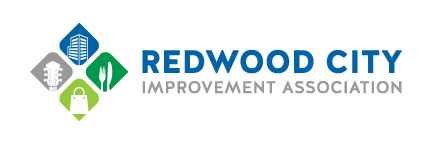 Sidewalk Operations, Beautification and Order  (SOBO) Committee	Wednesday, May 4, 2016  - 10:00-11:00 p.m. Location: Redwood City-San Mate County Chamber of Commerce1450 Veterans Boulevard, Suite 125, Redwood City CA  94063AGENDA:1.	Call to Order and Introductions		C. Oyster & C. Beth		                                                                                               SOBO Committee Co-Chairs						2.	Announcements, public comment on agenda items 3.	Committee Updates:	a.    Response to Lighting RFP		b.    Brainstorming session for future funding opportunities 						4.	New Business5.	Next Committee Meeting:  June 1, 2016BROWN ACT:  	Government Code 54950 (The Brown Act) requires that a brief description of each item to be transacted or discussed be posted at least 72 hours prior to a regular meeting.  The Corporation posts all Board and Committee agendas at a place to be determined.  Action may not be taken on items not identified as such and posted on the agenda.  Meeting facilities may be accessible to persons with disabilities.  If you require special assistance to participate in the meeting, notify Nina Gann, RCIA District Manager, at 650.362.5017 at least 48 hours prior to the meeting.